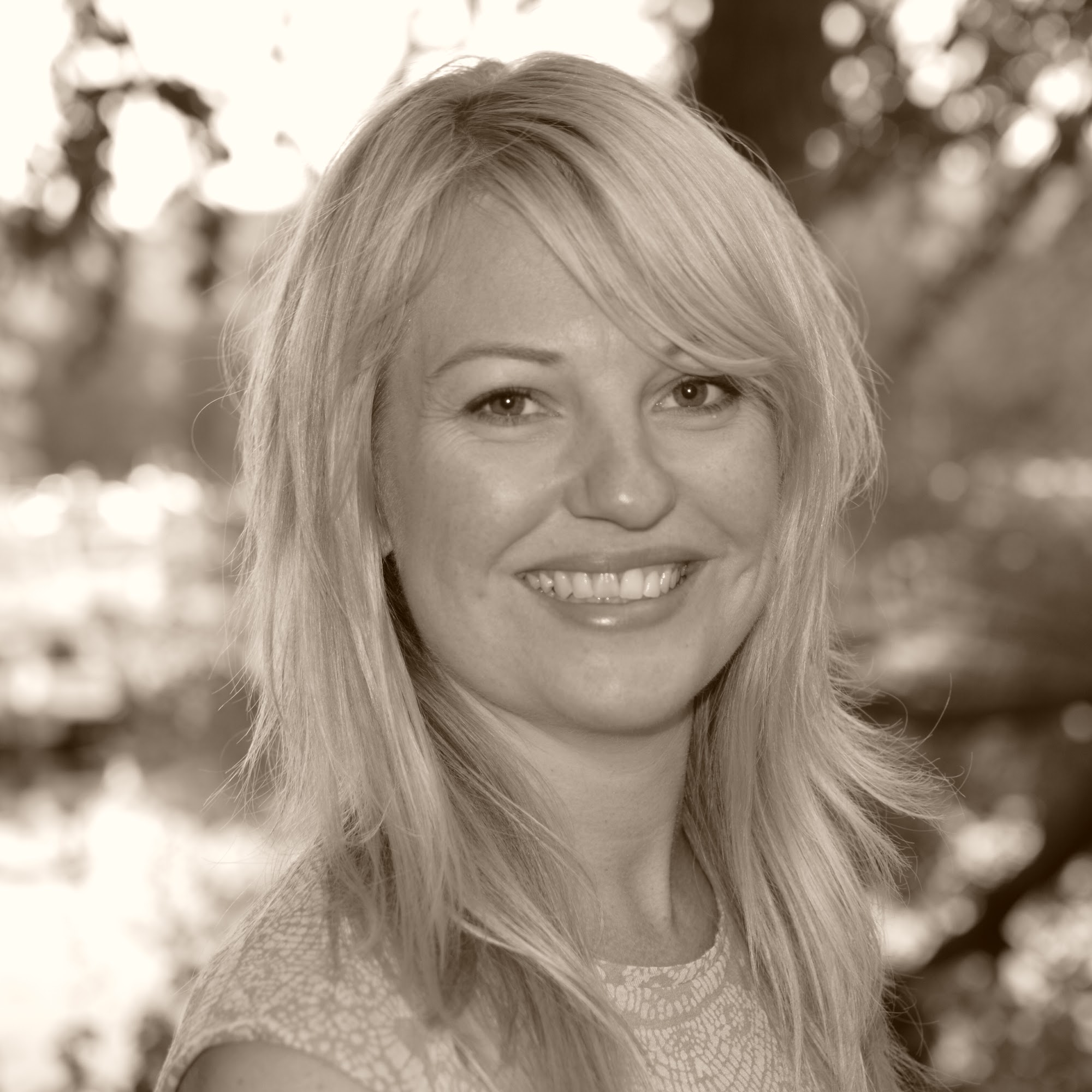              CVCatrin Söderdahl  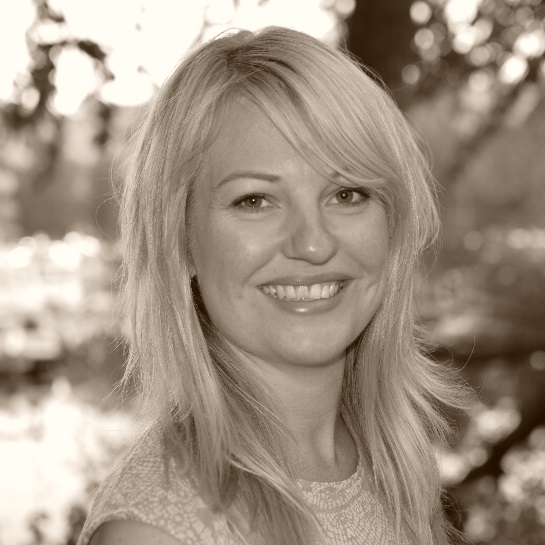 Personnummer: 790707Mobil: + 46 722 36 26 73Mail: catrin@absolutelygorgeousbcn.comNationalitet: SvenskTalar flytande Svenska, Engelska och SpanskaInternationell erfarenhet, har arbetat i Sverige, Södra Spanien, Australien och BarcelonaHar varit mentor åt Cherie Blair Fondation for women (http://www.cherieblairfoundation.org/mentoring-draft)Positiv och samarbetsvilligÄlskar utmaningarARBETSLIVSERFARENHETER :2007-nu Egen företagare i Stockholm och Barcelona,frilans hår och makeup artist, specialiserad på bröllop.(http://absolutelygorgeousbcn.com/)1a Februari 2013-nu timanställd på salong Hairstars2011-2013 Hyrde stol på salong “Pinups and Pimps” i Barcelona. (http://www.facebook.com/pinupsandpimps)2006-2011 Anställd Frisör/Make up artist, Anthony Llobet hairsalon, Barcelona.(http://anthonyllobet.com/)2004-2005 Anställd frisör, Levon Hair Design, Sydney.2001-2003 Anställd frisör, salong Margaretha, Torrevieja.1999-2001 Hyrde stol som frisör, Hairstars, StockholmUTBILDNING:2007 Make up utbildning, Stick Art Studio, Barcelona1996-1999 Frisör programmet, Nacka Gymnasium